Весна прекрасная. Весна опасная!Осторожно, тонкий лед! Приближается время весеннего паводка. Лед на водоемах становится рыхлым и непрочным, хотя внешне кажется крепким. Также опасны мелкие водоемы - снег тает, вода в них поднимается и там, где еще вчера было мелко, сегодня уже может быть глубоко. Дети не всегда осознают опасности, которые их поджидают, поэтому, не оставляйте детей без присмотра! Помните: в период весеннего паводка и ледохода ЗАПРЕЩАЕТСЯ выходить на водоемы!Осторожно, сосульки! Талый снег и сосульки на крышах домов представляют большую угрозу для здоровья и жизни людей.  Поэтому всегда обращайте внимание на огороженные участки тротуаров и ни в коем случае не заходите в опасные зоны. Осторожность стоит соблюдать всегда:  даже в том случае, если ограждение отсутствует, по возможности не подходите близко к стенам зданий.Осторожно, гололед! Если на улице гололед, передвигайтесь осторожно, не торопясь, наступая на всю стопу. Не стойте близко к краю проезжей части на остановках общественного транспорта, так как при торможении или трогании с места, автобус/маршрутку может занести. Особо внимательными будьте при переходе улицы в установленных для этого местах. Не начинайте свое движение до полной остановки транспортного средства. Помните, что тормозной путь автомобиля значительно  увеличивается в условиях гололедицы!Простудные заболевания. В весенний период многие взрослые и дети страдают простудными заболеваниями. Причиной этого может быть авитаминоз или неправильно выбранная одежда. Весной, даже если еще в некоторых местах лежит снег, одежда ребенка должна быть уже не такой теплой, как зимой. Помните, что дети на улице намного активнее взрослых, а укутанный ребенок быстро вспотеет и его продует сильный весенний ветер. Желательно, чтобы одежда была  слегка утепленная, непромокаемая и защищала от ветра. Но и чрезмерно спешить раздевать ребенка тоже не следует. Обувь также должна быть непромокаемой, в этот период подойдут резиновые сапоги. Проконсультируйтесь с лечащим врачом по поводу укрепления иммунитета и защиты от вирусов.Уважаемые родители, радуясь приходу весны, не забудьте постоянно напоминать ребенку о правилах безопасности в весенний период и соблюдайте эти правила сами. Помните, что беспечность, порой, заканчивается трагически!Воспитатель старшей  группы «Солнышко»Михайлова Мария ВладимировнаВот уже солнышко начинает чаще выглядывать из-за серых зимних туч, все больше радует нас своим теплом и светом, дни становятся длиннее… А это значит, что зима уступает весне дорогу. Скоро повсюду побегут ручьи, птицы запоют свои весенние песни, природа будет наполняться более яркими и радужными красками…          Но, радуясь приходу весны, не стоит забывать об опасностях, которые появляются в этот период времени: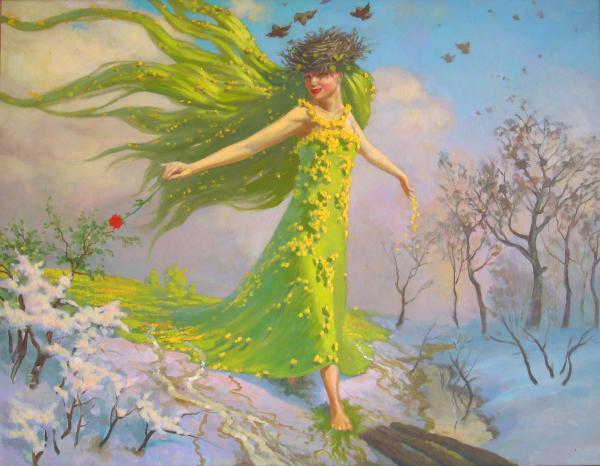 